ПРОЕКТ 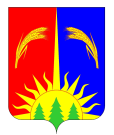 АДМИНИСТРАЦИЯ ЮРЛИНСКОГО МУНИЦИПАЛЬНОГО РАЙОНАПЕРМСКОГО КРАЯПОСТАНОВЛЕНИЕОт __________                                                                                №__________В соответствии с Федеральными законами от 06.10.2003 № 131-ФЗ «Об общих принципах организации местного самоуправления в Российской Федерации», от 21.12.2001 № 178-ФЗ «О приватизации государственного и муниципального имущества»,  от 27.07.2010 № 210-ФЗ «Об организации предоставления государственных и муниципальных услуг» Администрация Юрлинского муниципального района ПОСТАНОВЛЯЕТ:Внести следующие изменения в  административный регламент по предоставлению муниципальной услуги «Предоставление в собственность (приватизация) муниципального имущества» утверждённый Постановлением Администрации Юрлинского муниципального района № 214  от 18.04.2018 года «Об утверждении административного регламента по предоставлению муниципальной услуги «Предоставление в собственность (приватизация) муниципального имущества»:В подпункте  1.3.1. пункта 3.1.: В абзаце четвертом слова «(далее - офшорные компании)» исключить, дополнить словами «, и которые не осуществляют раскрытие и предоставление информации о своих выгодоприобретателях, бенефициарных владельцах и контролирующих лицах в порядке, установленном Правительством Российской Федерации».Абзац пятый признать утратившим силу.Абзац шестой изложить в следующей редакции:«Понятие «контролирующее лицо» используется в том же значении, что и в статье 5 Федерального закона от 29 апреля 2008 года N 57-ФЗ «О порядке осуществления иностранных инвестиций в хозяйственные общества, имеющие стратегическое значение для обеспечения обороны страны и безопасности государства». Понятия «выгодоприобретатель» и «бенефициарный владелец» используются в значениях, указанных в статье 3 Федерального закона от 7 августа 2001 года N 115-ФЗ «О противодействии легализации (отмыванию) доходов, полученных преступным путем, и финансированию терроризма».».1.2. В пункте 5.2.1.:        1.2.1. Подпункт 5.2.1.1.  изложить в следующей редакции:«5.2.1.1. Нарушение срока регистрации запроса о предоставлении государственной или муниципальной услуги, запроса, указанного в статье 15.1 настоящего Федерального закона;».1.2.2.Подпункт 5.2.1.2. изложить в следующей редакции:«5.2.1.2.  Нарушение срока предоставления муниципальной услуги. В указанном случае досудебное (внесудебное) обжалование заявителем решений и действий (бездействия) многофункционального центра, работника многофункционального центра возможно в случае, если на многофункциональный центр, решения и действия (бездействие) которого обжалуются, возложена функция по предоставлению соответствующих муниципальных услуг в полном объеме в порядке, определенном частью 1.3 статьи 16 Федерального  закона  от  27  июля  2010  г.  № 210-ФЗ  «Об  организации предоставления государственных и муниципальных услуг.».1.2.3. Подпункт 5.2.1.5. изложить в следующей редакции:«5.2.1.5.  Отказ в предоставлении муниципальной услуги, если основания отказа не предусмотрены федеральными законами и принятыми в соответствии с ними иными нормативными правовыми актами Российской Федерации, законами и иными нормативными правовыми актами субъектов Российской Федерации, муниципальными правовыми актами. В указанном случае досудебное (внесудебное) обжалование заявителем решений и действий (бездействия) многофункционального центра, работника многофункционального центра возможно в случае, если на многофункциональный центр, решения и действия (бездействие) которого обжалуются, возложена функция по предоставлению соответствующих муниципальных услуг в полном объеме в порядке, определенном частью 1.3 статьи 16 Федерального  закона  от  27  июля  2010  г.  № 210-ФЗ  «Об  организации предоставления государственных и муниципальных услуг.».1.2.4. Подпункт 5.2.1.7.  изложить в следующей редакции:«5.2.1.7.   Отказ органа, предоставляющего муниципальную услугу, должностного лица органа, предоставляющего муниципальную услугу, многофункционального центра, работника многофункционального центра, организаций, предусмотренных частью 1.1 статьи 16 Федерального  закона  от  27  июля  2010  г.  № 210-ФЗ  «Об  организации предоставления государственных и муниципальных услуг»  или их работников в исправлении допущенных ими опечаток и ошибок в выданных в результате предоставления муниципальной услуги документах либо нарушение установленного срока таких исправлений. В указанном случае досудебное (внесудебное) обжалование заявителем решений и действий (бездействия) многофункционального центра, работника многофункционального центра возможно в случае, если на многофункциональный центр, решения и действия (бездействие) которого обжалуются, возложена функция по предоставлению соответствующих муниципальных услуг в полном объеме в порядке, определенном частью 1.3 статьи 16 Федерального  закона  от  27  июля  2010  г.  № 210-ФЗ  «Об  организации предоставления государственных и муниципальных услуг.».1.2.5. Дополнить подпунктом 5.2.1.8. следующего содержания:«5.2.1.8.  Нарушение срока или порядка выдачи документов по результатам предоставления государственной или муниципальной услуги.».1.2.6. Дополнить подпунктом 5.2.1.9. следующего содержания:«5.2.1.9. Приостановление предоставления муниципальной услуги, если основания приостановления не предусмотрены федеральными законами и принятыми в соответствии с ними иными нормативными правовыми актами Российской Федерации, законами и иными нормативными правовыми актами субъектов Российской Федерации, муниципальными правовыми актами. В указанном случае досудебное (внесудебное) обжалование заявителем решений и действий (бездействия) многофункционального центра, работника многофункционального центра возможно в случае, если на многофункциональный центр, решения и действия (бездействие) которого обжалуются, возложена функция по предоставлению соответствующих муниципальных услуг в полном объеме в порядке, определенном частью 1.3 статьи 16 Федерального  закона  от  27  июля  2010  г.  № 210-ФЗ  «Об  организации предоставления государственных и муниципальных услуг.».1.3.Пункт 5.6.1. изложить в следующей редакции: «5.6.1. По результатам рассмотрения жалобы принимается одно из следующих решений:1) жалоба удовлетворяется, в том числе в форме отмены принятого решения, исправления допущенных опечаток и ошибок в выданных в результате предоставления муниципальной услуги документах, возврата заявителю денежных средств, взимание которых не предусмотрено нормативными правовыми актами Российской Федерации, нормативными правовыми актами субъектов Российской Федерации, муниципальными правовыми актами;2) в удовлетворении жалобы отказывается.».1.4.  В пункте 5.6.3 слово «наделенное» заменить словами «работник, наделенные», слово «направляет» заменить словом «направляют».2. Возложить контроль за исполнением данного постановления на заместителя главы Администрации Юрлинского муниципального района Мелехину Н. А.3. Настоящее постановление вступает в силу со дня его официального опубликования в информационном бюллетене «Вестник Юрлы» и подлежит размещению на официальном сайте Администрации Юрлинского муниципального района в информационно-телекоммуникационной сети «Интернет».Глава района-Глава Администрации района                                                  Т.М. МоисееваЛИСТ СОГЛАСОВАНИЯна проект постановления  «О внесении изменений в Постановление Администрации Юрлинского муниципального района от 26.03.2018 № 189   «Об обеспечении призыва граждан, зарегистрированных на территории Юрлинского муниципального района на военную службу в апреле-июле 2018 года» О внесении изменений в административный регламент по предоставлению муниципальной услуги «Предоставление в собственность (приватизация) муниципального имущества» утверждённый Постановлением Администрации Юрлинского муниципального района №  214  от 18.04.2018 года ДолжностьФ.И.О.Замечания, возражения, предложенияподписьЗаместитель главы администрации района Н.А. МелехинаЗав. юридическим отделом администрации районаА.В. Отегов 